РОССИЙСКАЯ ФЕДЕРАЦИЯРОСТОВСКАЯ ОБЛАСТЬ НЕКЛИНОВСКИЙ РАЙОНМУНИЦИПАЛЬНОЕ ОБРАЗОВАНИЕ «НОВОБЕССЕРГЕНЕВСКОЕ СЕЛЬСКОЕ ПОСЕЛЕНИЕ»АДМИНИСТРАЦИЯ НОВОБЕССЕРГЕНЕВСКОГО СЕЛЬСКОГО ПОСЕЛЕНИЯРАСПОРЯЖЕНИЕ«06» мая 2024	                                                                                              № 44«Об определении уполномоченных должностных лиц в сфере разработки и утверждения административных регламентов предоставления муниципальных услуг»В соответствии с Федеральным законом от 27.07.2010 № 210-ФЗ «Об организации предоставления муниципальных и муниципальных услуг», постановлением Администрации Новобессергеневского сельского поселения от 06.05.2024 № 176 «Об утверждении Порядка разработки и утверждения административных регламентов предоставления муниципальных услуг Администрацией Новобессергеневского сельского поселения», руководствуясь Уставом муниципального образования «Новобессергеневское сельское поселение», принятым решением Собрания депутатов Новобессергеневского сельского поселения от 25 мая 2023 № 83 (ред. от  21.06.2023):1. Определить:1) должностным лицом, уполномоченным на внесение в федеральную государственную информационную систему «Федеральный реестр государственных и муниципальных услуг (функций)» (далее - реестр услуг) сведений о муниципальных услугах, преобразование сведений о муниципальных услугах в машиночитаемый вид, формирование проектов административных регламентов, их доработку и загрузку в реестр услуг, рассмотрение поступивших замечаний к проектам административных регламентов и внесение возражений на них, а также на размещение проектов административных регламентов на официальном сайте Администрации Новобессергеневского сельского поселения в сети «Интернет» в целях проведения независимой антикоррупционной экспертизы, ведущего специалиста Администрации Новобессергеневского сельского поселения Мустафину Тамару Ахметовну;2) должностным лицом, уполномоченным на проведение экспертизы проектов административных регламентов предоставления муниципальных услуг Администрацией Новобессергеневского сельского поселения в федеральной государственной информационной системе «Федеральный реестр государственных и муниципальных услуг (функций)», ведущего специалиста Администрации Новобессергеневского сельского поселения Мустафину Тамару Ахметовну;2. Контроль за исполнением распоряжения оставляю за собой.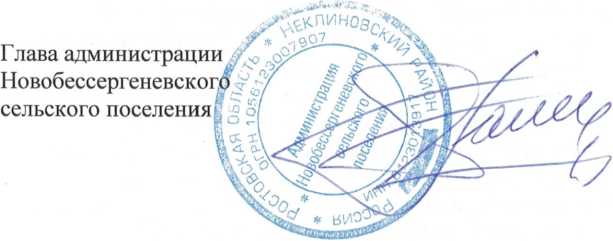                                                                                                   А.Ю. Галуза